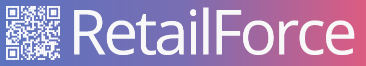 Implementation instructions for version 1.5.0 (and later)If CloudArchive is enabled it is necessary from version 1.5.0 to call cloud connect (or instantiate the fiscal module with cloud credentials) when connecting to the fiscal client. You will get a CloudNotConnectedException or on rest service http status code 424 if cloud connect was not called properly before.Implementation instructions for version 1.3.3 (and later)Additional validation rules added for all countries. Please check for your country all properties marked with the country specific required attribute. Implementation instructions for version 1.2 (and later)

Important implementation instruction when upgrading to version 1.2 (and later) from versions previous V1.2.FiscalResponse.PrintMessage
You have to print out this message on the receipt according to law in several countries.
SimpleCashPointClosing
Please ensure that you set else well Payment.UniqueReadablePaymentIdentifier and Payment.PaymentType to pass document validation.
We suggest to set these values also if you’re not using SimpleCashPointClosing
DocumentId
DocumentId must not contain special characters which are invalid in file system path (filename invalid characters).Docker SupportYou can find docker images on docker hub.